                        WASHINGTON COUNTY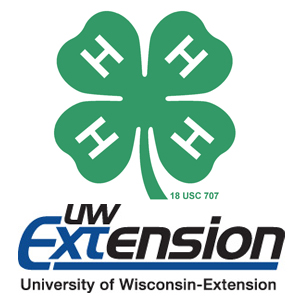 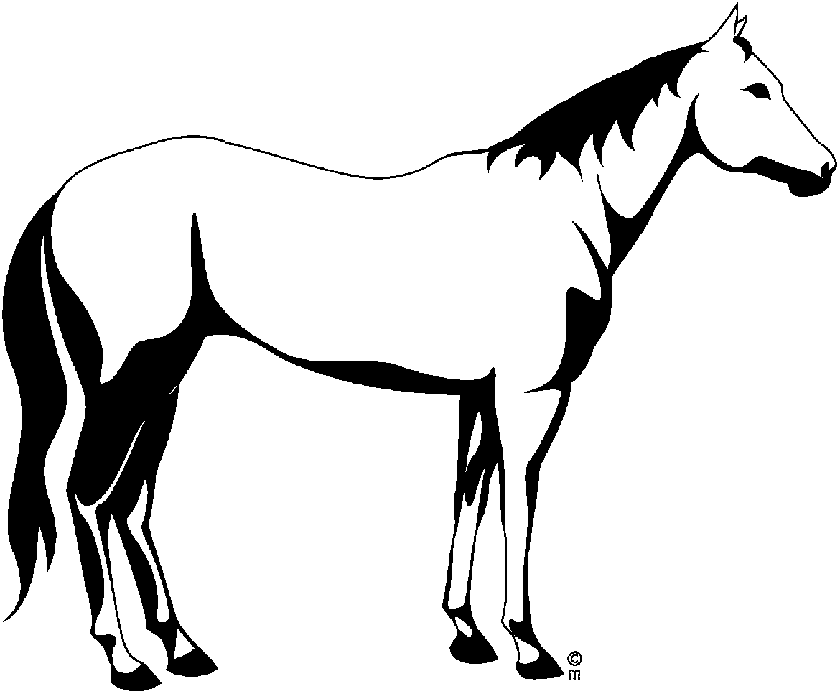                       4-H HORSELESS HORSE PROJECT SHEET                             Year: ______to ______Name	     Grade	   Years in Project	Are you a Youth Leader in this project?   Yes       NoExplain why you are taking this Project and what you hope to learn/accomplish this year (your goal):	To complete this Project, you must complete nine of the following activities:PROJECT MEETINGSDid you have a Club Project Leader?      Yes       NoNumber of Club Project meetings held: _____	                           Number I attended ____Did you have a County Project Leader?    Yes       No		Number of County Project meetings held: ____	                           Number I attended ____Was the project self-guided?  (Member worked independently without a project leader)     Yes       No4-H Horseless Horse Experiences:  You must include the following:Did you meet your goal? WHY OR WHY NOT?How will you use what you learned this year?What was your favorite part of this project?What projects or challenges did you have? How did you solve them?Explain your leadership and/or teaching responsibilities in this project. If none, write “not applicable.”*Add pictures and/or news articles specifically related to this project following this form to illustrate what you did in the project this year.ActivityDate CompletedGive one talk or demonstration	Name the parts of the horse	Name the parts of the saddle	See a horse movie	Read a horse book	Read a horse magazine	Attend a horse show	Ride a horse	Attend a horse sale	Groom a horse	Tack a horse	Visit a horse farm	Visit with a farrier		Visit with a veterinarian	Visit a hunt, race, and/or trail ride	Tour a riding school	Visit a tack shop	Visit with a horseman (horse owner)	Visit a feed store	Others (list)	PROJECT TALKS AND DEMONSTRATIONS YOU HAVE GIVENPROJECT TALKS AND DEMONSTRATIONS YOU HAVE GIVENPROJECT TALKS AND DEMONSTRATIONS YOU HAVE GIVENPROJECT TALKS AND DEMONSTRATIONS YOU HAVE GIVENPROJECT TALKS AND DEMONSTRATIONS YOU HAVE GIVENDateTitleWhereOTHER ACTIVITIES AND EVENTS DONE IN THIS PROJECTOTHER ACTIVITIES AND EVENTS DONE IN THIS PROJECTOTHER ACTIVITIES AND EVENTS DONE IN THIS PROJECTOTHER ACTIVITIES AND EVENTS DONE IN THIS PROJECTOTHER ACTIVITIES AND EVENTS DONE IN THIS PROJECTDateType of EventWhen/WherePROJECT EXHIBITS*Must have exhibited at county fair to be eligible for County AwardPROJECT EXHIBITS*Must have exhibited at county fair to be eligible for County AwardPROJECT EXHIBITS*Must have exhibited at county fair to be eligible for County AwardPROJECT EXHIBITS*Must have exhibited at county fair to be eligible for County AwardPROJECT EXHIBITS*Must have exhibited at county fair to be eligible for County AwardItem WherePlacing/Award